Direction Technique Régionale de L’Arbitrage     -  La Direction Technique Régionale de l’Arbitrage à organisé  trois  séminaires, clôturés  par  des  tests physique au profit des arbitres de région le 06 , 07 et 08 Février 2020 , les regroupements se sont déroulés à l’auberge CAP-FALCON     .   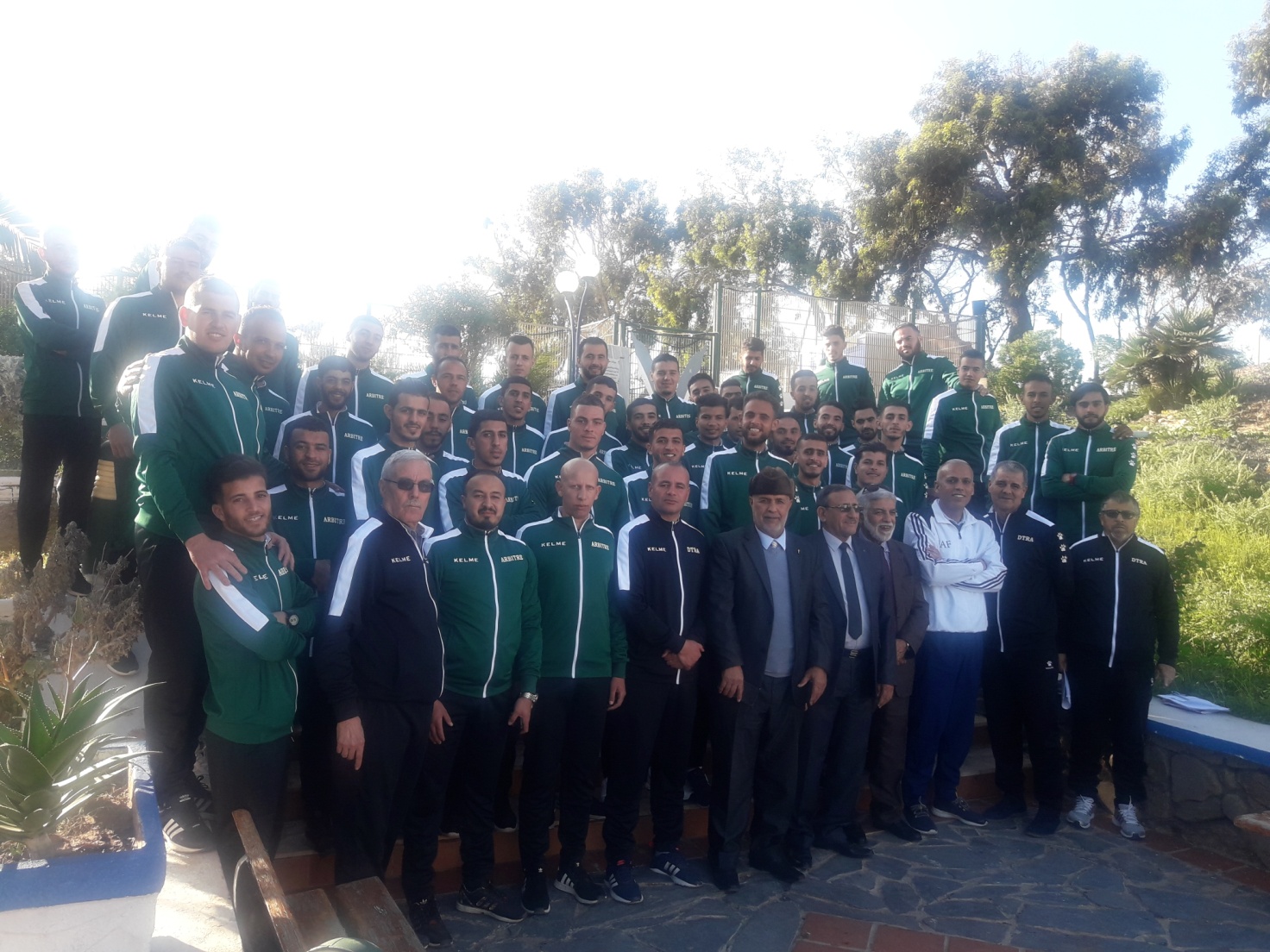 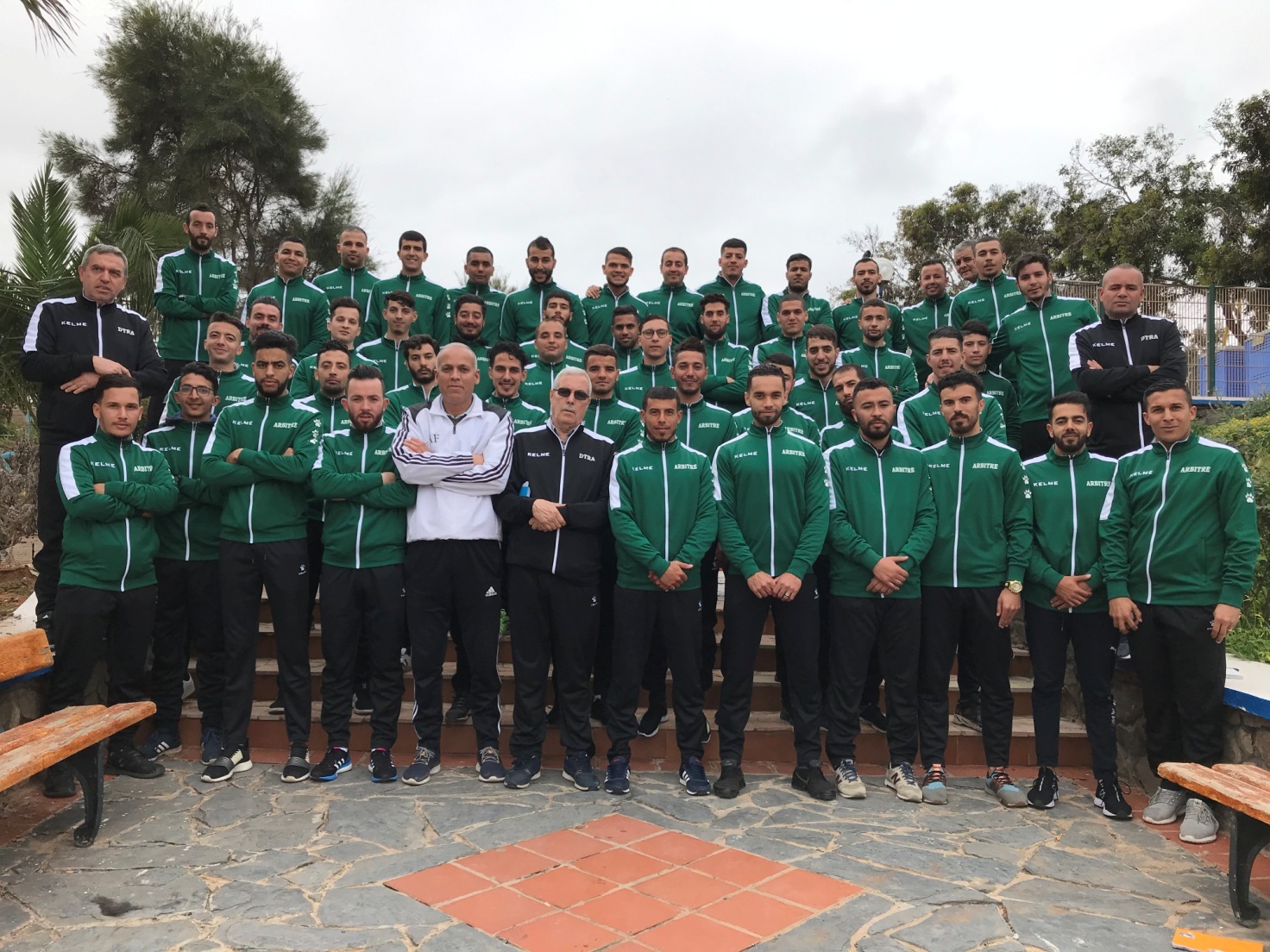 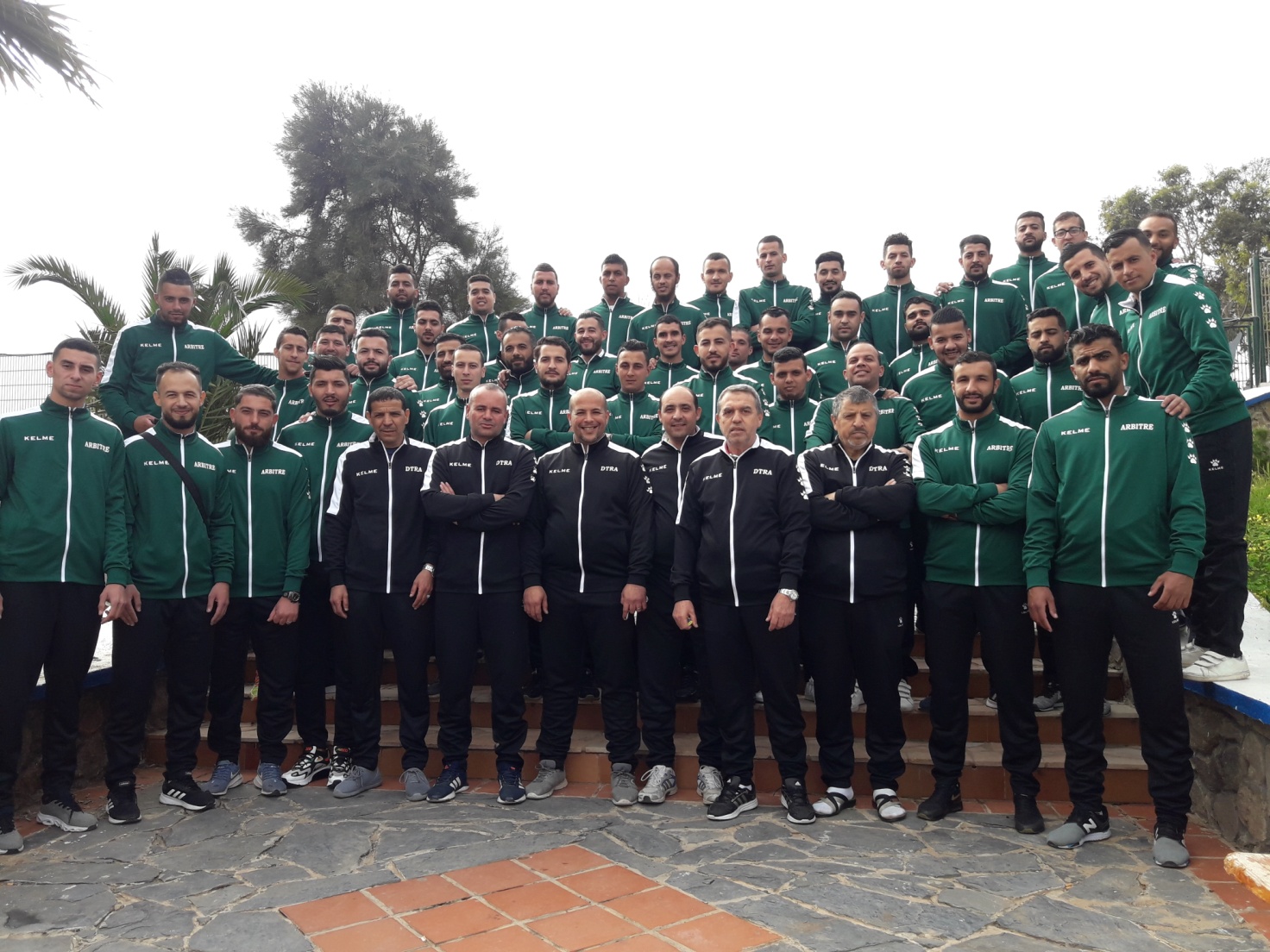 